Once completed this template is to be submitted in Word format (as an attachment) via the GRDC Grains Investment Portal.   Please do not embed this completed template within any GRDC forms.The report should be limited to a maximum of ten (10) pages.Annual Results Report Template 201XAnnual Results Report[Insert project title]REPORT SENSITIVITYDoes the report have any of the following sensitivities?Intended for journal publication     	YES/NOResults are incomplete			YES/NOCommercial/IP concerns		YES/NOEmbargo date 				YES/NO		If Yes, Date: DD/MM/YYYYKEY MESSAGESSUMMARY Results at a glanceBACKGROUND Why do the work? Why was the trial done? What is the issue that led to the project, impetus for the work, or previous work that has led to this project?OBJECTIVESWhat are the objectives of the trial/experiment? What is intended to be achieved in carrying out the trial/experiment? 
METHODS How was the trial/experiment conducted? Avoid overly technical language; yet describe the way the project has approached the task.LOCATIONNOTE: Where field trials have been conducted please include location details: Latitude and Longitude, or nearest town, using the table below (please add additional rows as required):If the research results are applicable to a specific GRDC region/s (e.g. North/South/West) or GRDC Agro-Ecological Zone/s please indicate which in the table below:RESULTSWhat happened?  Description of the results from the work so far, can include graphs / photos; some interpretation of what these mean in terms of farm practice or modified approaches to the underlying issue when interpreted for on-farm use.CONCLUSIONS Summary of findings, implications and future activities.
SOCIAL MEDIA POSTING GRDC uses social media to showcase research investments and disseminate timely, relevant and practical information to key stakeholders in the grains industry. Our audiences are predominantly growers and agricultural advisers.
SOCIAL MEDIA ACCOUNTS:Facebook:           https://www.facebook.com/theGRDC Twitter:                https://twitter.com/theGRDCYouTube:            http://www.youtube.com/user/theGRDCLinkedIn:	  http://www.linkedin.com/company/thegrdc  Is there any reason why this report cannot be communicated on social media? (Insert info here)If no, please provide the following:	
Who is the target audience for this content? (e.g., growers, adviser, researchers, policy makers, etc.)(Insert info here)
At what time of year is this content most relevant to the target audience?(Insert info here)On which of GRDC’s social media accounts would you like this content posted? Please provide text (2-3 sentences for Facebook and LinkedIn and 140 characters for Twitter), images, graphs, or charts that support the content. Where applicable, please include any relevant Twitter handles (usernames) for project staff.   (Insert info here)PROJECT SOCIAL MEDIA ACCOUNTS	Facebook:						 Twitter: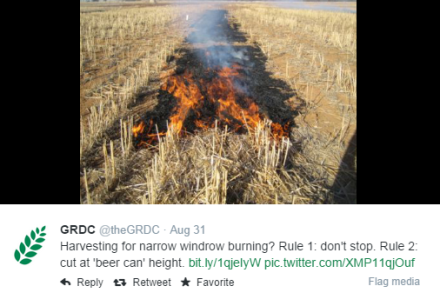 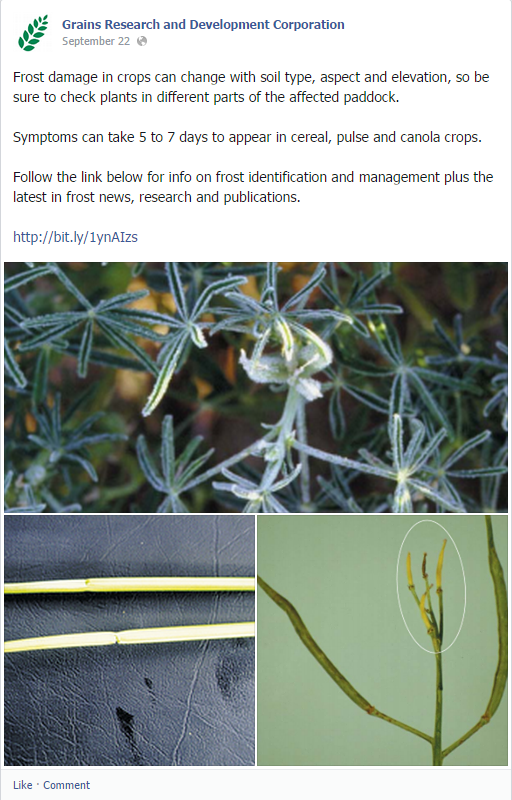 Contact the social media team at socialmedia@grdc.com.au with any questions.Please note that publication of content to GRDC social media accounts is at the discretion of GRDC’s social media team. REFERENCES & USEFUL LINKSList of key publication references and web links relevant to the project and for further exploration of the topic.Project code:[insert GRDC project code]Prepared by:[insert researcher name][insert researcher email address][research organisation’s name][insert research administrator name][insert research administrator email address]Date submitted to GRDC:[day, month and year]Latitude (decimal degrees)Longitude (decimal degrees)Trial Site #1 Nearest TownTrial Site #2 Nearest TownResearch Benefiting GRDC Region (can select up to three regions)Benefiting GRDC Agro-Ecological Zone (see link: http://www.grdc.com.au/About-Us/GRDC-Agroecological-Zones ) for guidance about AE-Zone locationsBenefiting GRDC Agro-Ecological Zone (see link: http://www.grdc.com.au/About-Us/GRDC-Agroecological-Zones ) for guidance about AE-Zone locationsExperiment Title Qld Central NSW NE/Qld SE NSW Vic Slopes Tas Grain SA Midnorth-Lower Yorke Eyre WA Northern WA Eastern WA Mallee NSW Central NSW NW/Qld SW Vic High Rainfall SA Vic Mallee SA Vic Bordertown-Wimmera WA Central WA Sandplain